Résumé                           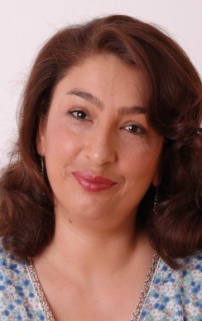 Personal information:	Akkız Coşkun	Hamidiye Mah. Orkent Evleri A Blok D.25 Çekmeköy İstanbul	Phone  (0284-2143007),  mobile (05055265882)	akkizcoskun1996@g.mail.com 	01.09.1968 (Yozgat, Çayıralan)	Married, two daughters (19, 24)Reason of applying:	 	Freelance Education:	08/75 - 06/81	Rehberge-Grundschule, Berlin	08/81 - 07/85	Theodor-Plevier-Oberstufe, Berlin	08/85 - 07/88	Theodor-Heuss- Gymnasiale-Obersschule, Berlin, 		Abitur 	09/88 - 06/90	Freie Universität Berlin, Diplomstudiengang Politologie 	10/90 - 05/91	Istanbul University, Faculty of Political Science and Public Administration		 	09/03 - 07/07	Trakya University, Faculty of Education 		German Language Education 		Highest GPAMaster:	09/07 - 05/10	Trakya University, Social sciences institute, Foreign language department, German Language Education Master thesis:	09/08 - 05/10 	„Mnemotechnische Unterrichtsmaterialien und deren Anwendung in Edirne Koleji“Paper:	  06/09 	Maden S, Coşkun A., Kanca D.,“ Eine Untersuchung Über die …“ ,  Trakya University Social sciences magazine, p. 105,132. 	 Experience:	09/06 - 07/07	Translation of the official website of “Trakya   Üniversitesi Yabancı Diller Yüksekokulu”    	09/07 - ………	German teacher in Edirne Koleji (Primary and secondary school)	07/09 - ……… 	Working as a translator for 5. Notary in Edirne	08/10 – 02/11	German teacher in Üsküdar Doğa Koleji 	03/11 – 10/15	Sworn translator in Kalkedon Translation  	01/15 – ….	Court interpreter for ordinary courts of first instance in IstanbulForeign languages:	 	Deutsch, advanced	08/80 - 07/88	English, intermediate	PC-skills:	 	Ten-finger typing; Word, PowerPoint and Trados (in advanced level), Excel, Outlook Course and certificates:		     05/10	„Drama for English Teachers“; British Side-Teacher Training Courses and othersOther:	 	A presentation of my teaching methods from Peter Heinrich; http://www.beste-tipps-zum-deutsch-lernen.com/deutsche-Artikel-lernen.html ,  	 	Licence for „Artikelkurs“ from Peter Heinrich. References:	Leman Toykan, Kalkedon Translation; 	phone (+90 216 463 45 28), (info@kalkedontranslation.com)	Franziska Schleyer, M.A. , Zert.  IKT, Fremdsprachenkorrespondentin		(IHK), (+905386113827), (franziska.schleyer@arcor.de)	Prof. Sevinç Sakarya Maden, Head of the Department of Foreign Languages  (T.Ü);work (0284-2137102), mobile (05324418410),  (madensevinc@hotmail.com)	Petek Gökçe, Consulate Belgium; (+905526145857)		(petekgokce@hotmail.com) 